Publicado en Madrid el 16/10/2019 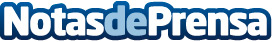 La Carbonera Restaurante descubre todo lo que debe saber un amante del café Es antioxidante, ayuda contra la diabetes y alivia las migrañas. Además, es la segunda bebida más tomada del mundo. Un buen cafetero no puede resistirse a un café por las mañanas, pero hay datos interesantes que se desconocen. La Carbonera Restaurante, que se encuentra en el Barrio Salamanca, descubre los aspectos más importantes del caféDatos de contacto:La Carbonera Restaurante 918763496Nota de prensa publicada en: https://www.notasdeprensa.es/la-carbonera-restaurante-descubre-todo-lo-que Categorias: Nutrición Gastronomía Sociedad Madrid Entretenimiento Restauración http://www.notasdeprensa.es